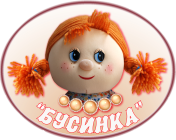 муниципальное казенное дошкольное образовательное учреждение  города Новосибирска«Детский сад № 298 комбинированного вида» 630073, г. Новосибирск, ул. Блюхера, 75; м/р Горский, 11а,   (383) 301 20 33; 346 20 12; / факс: (383)  301 41 40;E – mail: ds_298_nsk@nios.ruПланфинансово – экономической деятельностимуниципального казенного дошкольного образовательного учреждения  города Новосибирска«Детский сад № 298 комбинированного вида» 	на 2015 годПредмет, цель и виды деятельности Учреждения.Дошкольное образование в Учреждении направлено на формирование общей культуры, развитие физических, интеллектуальных, нравственных, эстетических и личностных качеств, формирование предпосылок учебной деятельности, сохранение и укрепление здоровья воспитанников.Предметом и основной целью деятельности Учреждения является реализация образовательной программы дошкольного образования, присмотр и уход за детьми в возрасте от 1,5 лет до прекращения образовательных отношений.Видами деятельности Учреждения являются: реализация образовательной программы дошкольного образования, присмотр и уход за воспитанниками Учреждения;осуществление необходимой коррекции недостатков в физическом и (или) психическом развитии детей с ограниченными возможностями здоровья;организация оздоровительных мероприятий, оказание профилактической помощи воспитанникам;развитие физических, интеллектуальных, нравственных, эстетических и личностных качеств у воспитанников;формирование у воспитанников предпосылок учебной деятельности; организация праздников для детей и их родителей (законных представителей);оказание консультативной и методической помощи родителям (законным представителям) по вопросам воспитания, обучения и развития детей;организация работы групп по присмотру и уходу за детьми;создание групп кратковременного пребывания для детей  в возрасте от 5 до 7 лет, не посещающих Учреждение, по адаптации и подготовке их к обучению в школе: реализация основной общеобразовательной программы дошкольного образования (с приоритетным осуществлением деятельности по обеспечению равных стартовых возможностей для обучения детей в общеобразовательных учреждениях); организация работы семейных дошкольных групп. Главный бухгалтер						Т.И. ЗуеваУтверждаю заведующий МКДОУ д/с №298М.Н. Селезнева«12» января 2015 годаОТЧЕТ ОБ ИСПОЛНЕНИИ СМЕТЫ ДОХОДОВ И РАСХОДОВ УЧРЕЖДЕНИЙОТЧЕТ ОБ ИСПОЛНЕНИИ СМЕТЫ ДОХОДОВ И РАСХОДОВ УЧРЕЖДЕНИЙОТЧЕТ ОБ ИСПОЛНЕНИИ СМЕТЫ ДОХОДОВ И РАСХОДОВ УЧРЕЖДЕНИЙОТЧЕТ ОБ ИСПОЛНЕНИИ СМЕТЫ ДОХОДОВ И РАСХОДОВ УЧРЕЖДЕНИЙОТЧЕТ ОБ ИСПОЛНЕНИИ СМЕТЫ ДОХОДОВ И РАСХОДОВ УЧРЕЖДЕНИЙНаименование видов расходов и статей экономической классификации расходовКассовые расходыКассовые расходыКассовые расходыКассовые расходыНаименование видов расходов и статей экономической классификации расходовСуб КЭСРбюджетные ассигнованиязачисление средств на лицевой счет ДОУкассовый расход12345Заработная плата211.00.005 555 700,00200 000,00200 000,00Начисления на выплаты по оплате труда213.00.001 678 300,0060 400,0060 400,00Прочие дополнительные выплаты212.03.0055 100,005 600,005 600,00Начисления на выплаты по оплате труда213.00.0016 187,001 691,001 691,00Услуги связи221.00.0051 000,001 000,000,00Оплата потребления тепловой энергии и горячей воды223.01.00606 000,000,000,00Оплат потребления электрической энергии223.02.00370 000,0032 972,830,00Оплата холодного водоснабжения и стоков223.03.00120 000,008 648,680,00Текущий и капитальный ремонт 225.01.00130 000,000,000,00Прочие работы, услуги по содержанию имущества225.07.00574 130,000,000,00Прочие работы, услуги226.00.00484 020,000,000,00Медикаменты, перевязочные средства и прочие лечебные расходы340.01.002 000,000,000,00Продукты питания340.02.00605 200,000,000,00Прочие расходы на увеличение стоимости материальных запасов340.05.00168 000,000,000,00Мягкий инвентарь и обмундирование340.08.0083 000,000,000,00Прочие расходы290.00.002 649 200,000,000,00Заработная плата211.00.0014 103 700,00950 338,00940 244,00Начисления на выплаты по оплате труда213.00.004 261 100,00287 001,00287 001,00Прочие дополнительные выплаты212.03.006 000,000,000,00Приобретение и модернизация оборудования и предметов длительного пользования310.02.00231 700,000,000,00Учебные расходы учреждений образования340.04.0060 000,000,000,00Прочие расходы на увеличение стоимости материальных запасов340.05.0080 000,000,000,00Продукты питания340.02.002 352 000,000,000,00ИТОГО:34 242 337,001 547 651,511 494 936,00